Что нужно знать родителям об обновленных ФГОСМинистерством просвещения РФ 31.05.2021г. утверждены обновленные федеральные государственные образовательные стандарты (далее – ФГОС) начального общего и основного общего образования (далее – НОО и ООО соответственно).С 1 сентября 2022 года начнут действовать обновленные ФГОС в каждой школе, а обучающиеся, которые будут приняты на обучение в первые и пятые классы в 2022 году, будут учиться уже по обновленным ФГОС.Обновлённая редакция ФГОС сохраняет системно – деятельностный подход в обучении, инициирующий активную деятельность обучающихся на уроке, принципы вариативности в формировании школами основных образовательных программ начального общего и основного общего образования, а также учёта интересов и возможностей как образовательных организаций, так и их учеников.          Остались без изменений обязательные для изучения 10 предметных областей учебного плана основного общего образования (Русский язык и литература, Родной язык и родная литература, Иностранные языки, Математика и информатика, Общественно-научные предметы, Естественнонаучные предметы, Основы духовно-нравственной культуры народов России, Искусство, Технология, Физическая культура и основы безопасности жизнедеятельности).Что же изменилось в обновленных ФГОС? В обновлённых ФГОС сформулированы максимально конкретные требования к предметам всей школьной программы соответствующего уровня, позволяющие ответить на вопросы: что конкретно школьник будет знать, чем овладеет и что освоит.          При реализации образовательной программы в 5-9 -х классах в школе для учеников будут созданы условия, обеспечивающие возможность формирования функциональной грамотности (способности решать учебные задачи и жизненные проблемные  ситуации на основе сформированных предметных, метапредметных и универсальных способов деятельности), включающей овладение ключевыми компетенциями, составляющими основу дальнейшего успешного образования и ориентации в мире профессий.Основные новшества обновленных ФГОС ООО:- Сократился общий объем аудиторной работы обучающихся за пять учебных лет (5-9 кл.): количество учебных занятий за 5 лет не может составлять менее 5058 академических часов и более 5549 академических часов (ФГОС ООО-2010: 5267-6020 часов).- Введено понятие «учебный модуль» при изучении предметной области «Основы духовно-нравственной культуры народов России».- Для обеспечения единства образовательного пространства Российской Федерации, снижения нагрузки на педагогических работников  разработаны примерные рабочие программы.- В обновленных ФГОС ООО детализирован воспитательный компонент в деятельности учителя и школы, определены связи воспитательного и учебного процесса. Обозначены основные направления воспитательной деятельности как способы достижения личностных  результатов учащимися, в том числе в части: гражданского, патриотического, духовно-нравственного, эстетического, трудового и экологического воспитания, физического воспитания, формирования культуры здоровья и эмоционального благополучия.         Обновлённые ФГОС описывают систему требований к условиям реализации общеобразовательных программ, соблюдение которых обеспечивает равенство возможностей получения качественного образования для всех обучающихся, независимо от места жительства и дохода семьи.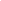 Благодаря обновлённым ФГОС школьники получат больше возможностей для того, чтобы заниматься наукой, проводить исследования, используя передовое оборудование.